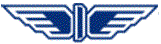 “БДЖ – ПЪТНИЧЕСКИ ПРЕВОЗИ” ЕООДцЕНТРАЛНО УПРАВЛЕНИЕул. “Иван Вазов” № 3, София 1080, България		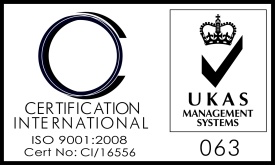 тел.: (+359 2) 932 41 90				факс: (+359 2) 987 88 69		bdz_passengers@bdz.bgwww.bdz.bgО  Б Я В Л Е Н И Е„БДЖ – Пътнически превози” ЕООДобявява търг с тайно наддаване за отдаване под наем нанедвижим имот, собственост на „БДЖ – Пътнически превози” ЕООД”             1. Описание на обекта на търга – отдаване под наем на недвижим имот, представляващ  „Два обекта с обща площ 22,26 кв. м., а именно – площ от 15 кв.м. на външната повърхност на комин /кота +27,55 м/ и площ 7,26 кв. м. /кота +4,00 м/ в помещение „Цилиндрови глави” към „Хале – ремонт на дизелови локомотиви” в Локомотивно депо София, собственост на „БДЖ – Пътнически превози” ЕООД за инсталиране на телекомуникационно оборудване”.           1.1. Срок за отдаване под наем – обектът, описан в т. 1, се отдава под наем за срок от 5 /пет/ години.           1.2. Предназначение на отдавания  под наем недвижимия имот – за  инсталиране на телекомуникационно оборудване.2. Начална месечна наемна цена и стъпка на наддаване:Начална месечна наемна  цена – 282,60  /двеста осемдесет и два  лева и 60 ст./ лева.Стъпка на наддаване –  28,00 /двадесет и осем/ лева.	     Началната месечна наемна цена на отдавания под наем обект, описан в т. 1, е без включен ДДС.          ДДС се начислява върху достигнатата на търга месечна наемна цена, при спазване на разпоредбите на Закона за данък върху добавената стойност /ЗДДС/ и Правилника за прилагане на ЗДДС.          Всяко ценово предложение, не може да бъде по-малко от обявената начална месечна наемна цена или трябва да бъде равно на сбора от обявената месечна наемна цена плюс една или повече наддавателни стъпки.      3. Вид на търга: търг с тайно наддаване, открито заседание. Заседанието по провеждането на търга с тайно наддаване е открито за всички кандидати, подали заявление за участие и допуснати до участие в търга от комисията, назначена за провеждането му. Присъствието на допуснатите до участие в търга кандидати е задължително.            4. Всички дължими плащания при сключването на договор за наем на обекта по т. 1 , ще се извършват съгласно условията, указани в тръжната документация.              5. Ден, час и място за провеждане на търга:  24.11.2016 г. от 10.00 ч. в сградата на  „БДЖ – Пътнически превози” ЕООД в гр. София, ул. “Иван Вазов” № 3.            Регистрацията на участниците ще се извърши от тръжната комисия в обявения ден и час за откриване на търга.6. Ред за получаване на тръжни документи: тръжни документи за участие в търга ще се продават всеки работен ден в срок до 21.11.2016 г. /включително/ в деловодството на “Холдинг БДЖ” ЕАД, гр. София, ул. „Иван Вазов” № 3, срещу невъзвръщаеми 50,00 /петдесет/ лева без ДДС, внесени в касата на  „Холдинг БДЖ” ЕАД.            7. Оглед на обекта по т.1 може да се извършва всеки работен ден от 8.30 ч. до 16.00 ч., в срок до 22.11.2016 г. /включително/, срещу представяне на документ за закупени тръжни документи и в присъствието на длъжностно лице.           8. Депозитът за участие в търга  е в размер на 50%  от определената начална месечна наемна цена.Депозитът следва да се внесе в български лева до 22.11.2016  г.  /включително/, по банкова сметка, посочена в тръжната документация. След приключване на търга, депозитът на спечелилия участник автоматично ще се трансформира в част от достигнатата месечна наемна цена.9. Заявленията за участие ще се приемат до 16.00 ч. на 23.11.2016 г. в деловодството на “БДЖ – Пътнически превози” ЕООД, гр. София, ул.  „Иван Вазов” № 3, ет. 1.10. В случай на непроведен търг, повторното му провеждане ще се извърши на 01.12.2016 г.  от 10.00 ч. в сградата на “БДЖ – Пътнически превози” ЕООД, адрес: гр. София, ул. “Иван Вазов”  № 3, при което:тръжната документация ще се продава при условията на т. 6 от настоящото обявление, всеки работен ден в срок до 28.11.2016 г. /включително/;  оглед може да се извършва при условията на т. 7 от настоящото обявление, всеки работен ден от 8.30 ч. до 16.00 ч., в срок до 29.11.2016 г. /включително/;депозит за участие в повторния търг в размер на 50 % от началната месечна наемна цена следва да се внесе при условията и  по реда  на т. 8 от настоящото обявление, в срок  до 29.11.2016 г. /включително/.заявленията за участие ще се приемат до 16.00 ч. на 30.11.2016 г. в деловодството на “БДЖ – Пътнически превози” ЕООД, гр. София, ул.  „Иван Вазов” № 3, етаж 1.            11.  Изисквания към кандидатите: - Не се допускат до участие в търга еднолични търговци и юридически лица, намиращи се в производство за обявяване в несъстоятелност и/или ликвидация. - Не се допускат до участие в търга юридически лица /еднолични търговци/ и физически лица, които имат задължения към „БДЖ – Пътнически превози” ЕООД и свързаните с него юридически лица – “Холдинг БДЖ” ЕАД и „БДЖ – Товарни превози” ЕООД, към датата на подаване на документите за участие. /Под „задължения” се разбират такива с настъпил падеж/. - За участие в търга ще се допускат кандидати, закупили тръжна документация, внесли в указаните размери и срокове депозити и подали заявление за участие, съгласно условията, описани в Тръжните документи.             Допълнителна информация относно провеждането на горепосочения търг, можете да получите на  телeфон/факс: 02/8 907 304. 